РЕШЕНИЕЗаслушав председателя Контрольно-счетной палаты Петропавловск-Камчатского городского округа Слободчикова Д.Н., в соответствии с частью 6 статьи 6 Федерального закона от 07.02.2011 № 6-ФЗ «Об общих принципах организации и деятельности контрольно-счетных органов субъектов Российской Федерации и муниципальных образований», статьей 55 Устава Петропавловск-Камчатского городского округа, Городская Дума Петропавловск-Камчатского городского округаРЕШИЛА:назначить Тарасик Эдуарда Петровича заместителем председателя Контрольно-счетной палаты Петропавловск-Камчатского городского округа                      с 16.10.2015 сроком на 5 лет.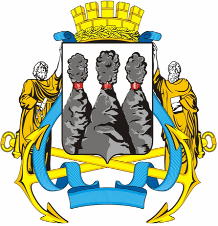 ГОРОДСКАЯ ДУМАПЕТРОПАВЛОВСК-КАМЧАТСКОГО ГОРОДСКОГО ОКРУГАот 15.10.2015 № 837-р37-я (внеочередная) сессияг.Петропавловск-КамчатскийО назначении на должность 
заместителя председателя Контрольно-счетной палаты Петропавловск-Камчатского городского округа Тарасик Э.П.Глава Петропавловск-Камчатского городского округа, исполняющий полномочия председателя Городской Думы     К.Г. Слыщенко